Drogie dzieci.Matka Boża jest naszą Matką a miesiąc maj jest Jej poświęcony. Pokolorujcie obrazek z Matką Boską i pamiętajcie o niej w modlitwie.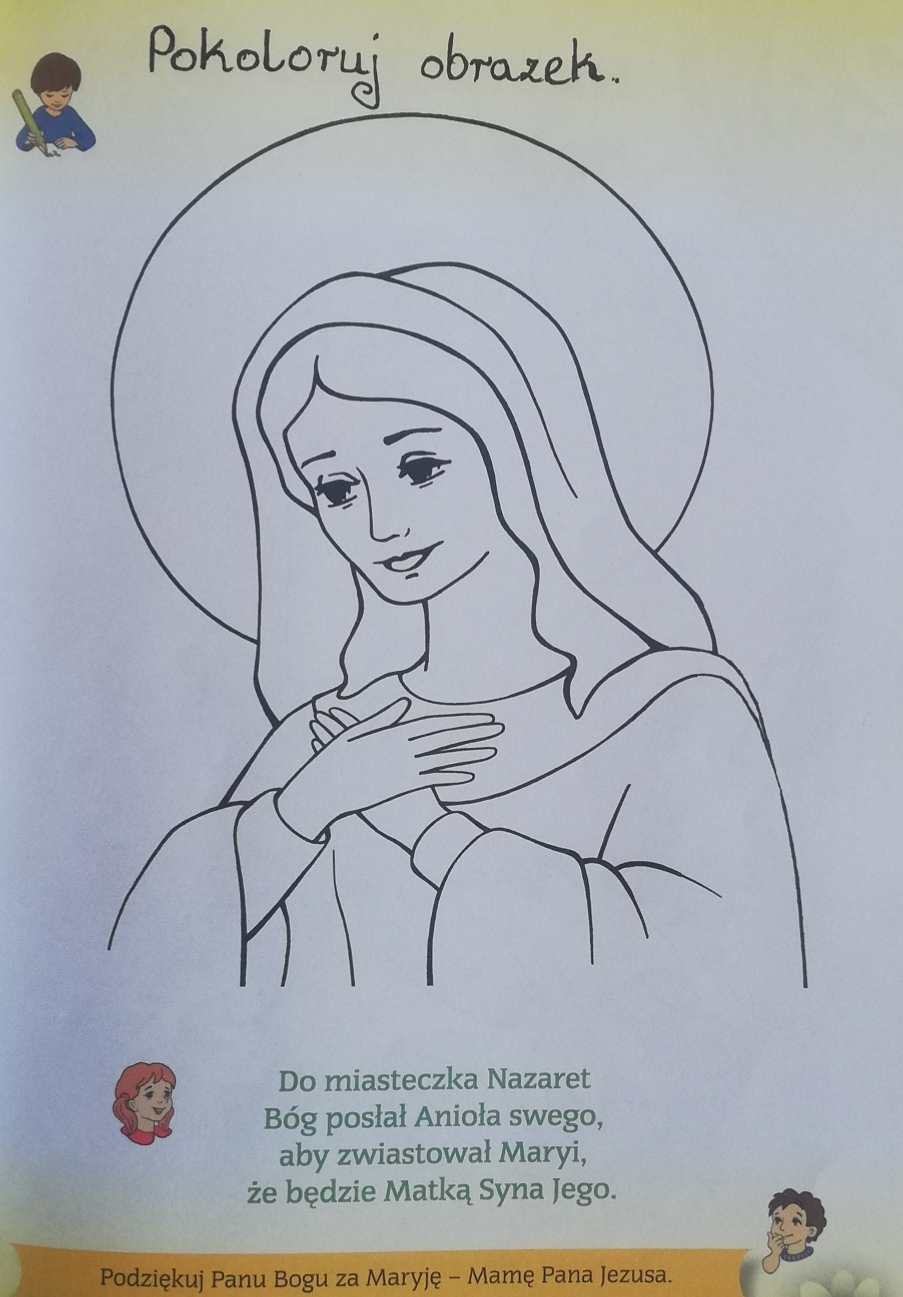 